جامعة الملك سعودكلية العلومقسم علم الحيوانملف المقرر   Course Fileعلم البيئة البرية (Terrestrial Ecology ) (373 حين) ملف المقرر   Course Fileعلم البيئة البرية (Terrestrial Ecology ) (373 حين) ملف المقرر   Course Fileعلم البيئة البرية (Terrestrial Ecology ) (373 حين) ملف المقرر   Course Fileعلم البيئة البرية (Terrestrial Ecology ) (373 حين) ملف المقرر   Course Fileعلم البيئة البرية (Terrestrial Ecology ) (373 حين) ملف المقرر   Course Fileعلم البيئة البرية (Terrestrial Ecology ) (373 حين) 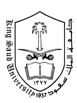 اسم المقررعلم البيئة البرية  علم البيئة البرية  علم البيئة البرية  رمز ورقم المقرررمز ورقم المقرررمز ورقم المقرر373 حين373 حينعدد الوحدات(2) ساعة(2) ساعة(2) ساعةنظري (1)نظري (1)نظري (1)عملي (1)عملي (1)مستوى المقررالخامسالخامسالخامسالمتطلب السابقالمتطلب السابقالمتطلب السابق103 حين103 حينأستاذ المقررأ.د. محمد بن خالد السعدون أ.د. محمد بن خالد السعدون   الفصل الدراسي الأول 1439/1440هـ  الفصل الدراسي الأول 1439/1440هـ  الفصل الدراسي الأول 1439/1440هـ  الفصل الدراسي الأول 1439/1440هـ  الفصل الدراسي الأول 1439/1440هـ  الفصل الدراسي الأول 1439/1440هـهاتف009661467575500966146757550096614675755رقم المكتبرقم المكتبرقم المكتب2ب 1592ب 159بريد الكترونيmsadoon@ksu.edu.samsadoon@ksu.edu.samsadoon@ksu.edu.samsadoon@ksu.edu.samsadoon@ksu.edu.samsadoon@ksu.edu.samsadoon@ksu.edu.samsadoon@ksu.edu.saالموقع الالكترونيhttp://faculty.ksu.edu.sa/596/default.aspxhttp://faculty.ksu.edu.sa/596/default.aspxhttp://faculty.ksu.edu.sa/596/default.aspxhttp://faculty.ksu.edu.sa/596/default.aspxhttp://faculty.ksu.edu.sa/596/default.aspxhttp://faculty.ksu.edu.sa/596/default.aspxhttp://faculty.ksu.edu.sa/596/default.aspxhttp://faculty.ksu.edu.sa/596/default.aspxأهداف المقرريهدف هذا المقرر الى معرفة الطالب بالنواحي التالية :اساسيات النظام البيئي , دورات العناصر, المجتمعات الحيوانية الأرضية , التوزيع الجغرافي للحيوانات, العوامل الطبيعية والاحيائية, بيئة الجماعات وخواصها, تكيفات الحيوانات للبيئة الصحراوية .يهدف هذا المقرر الى معرفة الطالب بالنواحي التالية :اساسيات النظام البيئي , دورات العناصر, المجتمعات الحيوانية الأرضية , التوزيع الجغرافي للحيوانات, العوامل الطبيعية والاحيائية, بيئة الجماعات وخواصها, تكيفات الحيوانات للبيئة الصحراوية .يهدف هذا المقرر الى معرفة الطالب بالنواحي التالية :اساسيات النظام البيئي , دورات العناصر, المجتمعات الحيوانية الأرضية , التوزيع الجغرافي للحيوانات, العوامل الطبيعية والاحيائية, بيئة الجماعات وخواصها, تكيفات الحيوانات للبيئة الصحراوية .يهدف هذا المقرر الى معرفة الطالب بالنواحي التالية :اساسيات النظام البيئي , دورات العناصر, المجتمعات الحيوانية الأرضية , التوزيع الجغرافي للحيوانات, العوامل الطبيعية والاحيائية, بيئة الجماعات وخواصها, تكيفات الحيوانات للبيئة الصحراوية .يهدف هذا المقرر الى معرفة الطالب بالنواحي التالية :اساسيات النظام البيئي , دورات العناصر, المجتمعات الحيوانية الأرضية , التوزيع الجغرافي للحيوانات, العوامل الطبيعية والاحيائية, بيئة الجماعات وخواصها, تكيفات الحيوانات للبيئة الصحراوية .يهدف هذا المقرر الى معرفة الطالب بالنواحي التالية :اساسيات النظام البيئي , دورات العناصر, المجتمعات الحيوانية الأرضية , التوزيع الجغرافي للحيوانات, العوامل الطبيعية والاحيائية, بيئة الجماعات وخواصها, تكيفات الحيوانات للبيئة الصحراوية .يهدف هذا المقرر الى معرفة الطالب بالنواحي التالية :اساسيات النظام البيئي , دورات العناصر, المجتمعات الحيوانية الأرضية , التوزيع الجغرافي للحيوانات, العوامل الطبيعية والاحيائية, بيئة الجماعات وخواصها, تكيفات الحيوانات للبيئة الصحراوية .يهدف هذا المقرر الى معرفة الطالب بالنواحي التالية :اساسيات النظام البيئي , دورات العناصر, المجتمعات الحيوانية الأرضية , التوزيع الجغرافي للحيوانات, العوامل الطبيعية والاحيائية, بيئة الجماعات وخواصها, تكيفات الحيوانات للبيئة الصحراوية .المحتوى التفصيلي والجدول الزمني لتنفيذ المقررالاسبوع الاول الاسبوع الاول مقدمة عامةمقدمة عامةمقدمة عامةمقدمة عامةمقدمة عامةمقدمة عامةالمحتوى التفصيلي والجدول الزمني لتنفيذ المقررالاسبوع  الثانيالاسبوع  الثانيمفاهيم اساسية في علم البيئة, أساسيات النظام البيئيمفاهيم اساسية في علم البيئة, أساسيات النظام البيئيمفاهيم اساسية في علم البيئة, أساسيات النظام البيئيمفاهيم اساسية في علم البيئة, أساسيات النظام البيئيمفاهيم اساسية في علم البيئة, أساسيات النظام البيئيمفاهيم اساسية في علم البيئة, أساسيات النظام البيئيالمحتوى التفصيلي والجدول الزمني لتنفيذ المقررالاسبوع  الثالثالاسبوع  الثالثدورات العناصر في البيئةدورات العناصر في البيئةدورات العناصر في البيئةدورات العناصر في البيئةدورات العناصر في البيئةدورات العناصر في البيئةالمحتوى التفصيلي والجدول الزمني لتنفيذ المقررالاسبوع  الرابعالاسبوع  الرابعدورات العناصر في البيئةدورات العناصر في البيئةدورات العناصر في البيئةدورات العناصر في البيئةدورات العناصر في البيئةدورات العناصر في البيئةالمحتوى التفصيلي والجدول الزمني لتنفيذ المقررالاسبوع  الخامسالاسبوع  الخامسالأقاليم النباتية, المجتمعات الحيوانية الأرضية  الأقاليم النباتية, المجتمعات الحيوانية الأرضية  الأقاليم النباتية, المجتمعات الحيوانية الأرضية  الأقاليم النباتية, المجتمعات الحيوانية الأرضية  الأقاليم النباتية, المجتمعات الحيوانية الأرضية  الأقاليم النباتية, المجتمعات الحيوانية الأرضية  المحتوى التفصيلي والجدول الزمني لتنفيذ المقررالاسبوع  السادس الاسبوع  السادس التوزيع الجغرافي للحيوان, نظرية انشطار القاراتالتوزيع الجغرافي للحيوان, نظرية انشطار القاراتالتوزيع الجغرافي للحيوان, نظرية انشطار القاراتالتوزيع الجغرافي للحيوان, نظرية انشطار القاراتالتوزيع الجغرافي للحيوان, نظرية انشطار القاراتالتوزيع الجغرافي للحيوان, نظرية انشطار القاراتالمحتوى التفصيلي والجدول الزمني لتنفيذ المقررالاسبوع  السابع     (15/02/1440هـ)الاسبوع  السابع     (15/02/1440هـ)الاختبار الشهري الاولالاختبار الشهري الاولالاختبار الشهري الاولالاختبار الشهري الاولالاختبار الشهري الاولالاختبار الشهري الاولالمحتوى التفصيلي والجدول الزمني لتنفيذ المقررالاسبوع  الثامنالاسبوع  الثامنالعوامل الطبيعية العوامل الطبيعية العوامل الطبيعية العوامل الطبيعية العوامل الطبيعية العوامل الطبيعية المحتوى التفصيلي والجدول الزمني لتنفيذ المقررالاسبوع  التاسعالاسبوع  التاسعالعوامل الطبيعية العوامل الطبيعية العوامل الطبيعية العوامل الطبيعية العوامل الطبيعية العوامل الطبيعية المحتوى التفصيلي والجدول الزمني لتنفيذ المقررالاسبوع  العاشرالاسبوع  العاشرالعوامل الاحيائية العوامل الاحيائية العوامل الاحيائية العوامل الاحيائية العوامل الاحيائية العوامل الاحيائية المحتوى التفصيلي والجدول الزمني لتنفيذ المقررالاسبوع  الحادي عشرالاسبوع  الحادي عشربيئة الجماعات بيئة الجماعات بيئة الجماعات بيئة الجماعات بيئة الجماعات بيئة الجماعات المحتوى التفصيلي والجدول الزمني لتنفيذ المقررالاسبوع الثاني عشر (20/03/1440هـ)الاسبوع الثاني عشر (20/03/1440هـ)الاختبار الشهري الثانيالاختبار الشهري الثانيالاختبار الشهري الثانيالاختبار الشهري الثانيالاختبار الشهري الثانيالاختبار الشهري الثانيالمحتوى التفصيلي والجدول الزمني لتنفيذ المقررالاسبوع  الثالث عشرالاسبوع  الثالث عشرخواص الجماعات خواص الجماعات خواص الجماعات خواص الجماعات خواص الجماعات خواص الجماعات المحتوى التفصيلي والجدول الزمني لتنفيذ المقررالاسبوع الرابع عشر الاسبوع الرابع عشر تكيفات الحيوانات للبيئة الصحراوية تكيفات الحيوانات للبيئة الصحراوية تكيفات الحيوانات للبيئة الصحراوية تكيفات الحيوانات للبيئة الصحراوية تكيفات الحيوانات للبيئة الصحراوية تكيفات الحيوانات للبيئة الصحراوية المحتوى التفصيلي والجدول الزمني لتنفيذ المقررالاسبوع الخامس عشر الاسبوع الخامس عشر تكيفات الحيوانات للبيئة الصحراوية تكيفات الحيوانات للبيئة الصحراوية تكيفات الحيوانات للبيئة الصحراوية تكيفات الحيوانات للبيئة الصحراوية تكيفات الحيوانات للبيئة الصحراوية تكيفات الحيوانات للبيئة الصحراوية تقييم الطالب وتوزيع الدرجات الاختبار الشهري الاول   (15) درجاتالاختبار الشهري الثاني  (15) درجاتالاختبار العملي           (30) درجةالاختبار النهائي          (40) درجةالاختبار الشهري الاول   (15) درجاتالاختبار الشهري الثاني  (15) درجاتالاختبار العملي           (30) درجةالاختبار النهائي          (40) درجةالاختبار الشهري الاول   (15) درجاتالاختبار الشهري الثاني  (15) درجاتالاختبار العملي           (30) درجةالاختبار النهائي          (40) درجةالاختبار الشهري الاول   (15) درجاتالاختبار الشهري الثاني  (15) درجاتالاختبار العملي           (30) درجةالاختبار النهائي          (40) درجةالاختبار الشهري الاول   (15) درجاتالاختبار الشهري الثاني  (15) درجاتالاختبار العملي           (30) درجةالاختبار النهائي          (40) درجةالاختبار الشهري الاول   (15) درجاتالاختبار الشهري الثاني  (15) درجاتالاختبار العملي           (30) درجةالاختبار النهائي          (40) درجةالاختبار الشهري الاول   (15) درجاتالاختبار الشهري الثاني  (15) درجاتالاختبار العملي           (30) درجةالاختبار النهائي          (40) درجةالاختبار الشهري الاول   (15) درجاتالاختبار الشهري الثاني  (15) درجاتالاختبار العملي           (30) درجةالاختبار النهائي          (40) درجةنظام تقويم المقرر الامتحانات النظرية والعملية وتقارير علمية .الامتحانات النظرية والعملية وتقارير علمية .الامتحانات النظرية والعملية وتقارير علمية .الامتحانات النظرية والعملية وتقارير علمية .الامتحانات النظرية والعملية وتقارير علمية .الامتحانات النظرية والعملية وتقارير علمية .الامتحانات النظرية والعملية وتقارير علمية .الامتحانات النظرية والعملية وتقارير علمية .طرق تدريس المقررنظري وعملي ( رحلات حقلية وحلقات نقاش )نظري وعملي ( رحلات حقلية وحلقات نقاش )نظري وعملي ( رحلات حقلية وحلقات نقاش )نظري وعملي ( رحلات حقلية وحلقات نقاش )نظري وعملي ( رحلات حقلية وحلقات نقاش )نظري وعملي ( رحلات حقلية وحلقات نقاش )نظري وعملي ( رحلات حقلية وحلقات نقاش )نظري وعملي ( رحلات حقلية وحلقات نقاش )مراجع المقرر- علم البيئة   عليا بوران , ابو ديه , (2000م ) . دار الشروق للنشر والتوزيع , عمان , الاردن . - الدليل العملي في البيئة الحيوانية       الجهني , عوض وآخرون (1422هـ) . جامعة الملك سعود .  - علم البيئة   عليا بوران , ابو ديه , (2000م ) . دار الشروق للنشر والتوزيع , عمان , الاردن . - الدليل العملي في البيئة الحيوانية       الجهني , عوض وآخرون (1422هـ) . جامعة الملك سعود .  - علم البيئة   عليا بوران , ابو ديه , (2000م ) . دار الشروق للنشر والتوزيع , عمان , الاردن . - الدليل العملي في البيئة الحيوانية       الجهني , عوض وآخرون (1422هـ) . جامعة الملك سعود .  - علم البيئة   عليا بوران , ابو ديه , (2000م ) . دار الشروق للنشر والتوزيع , عمان , الاردن . - الدليل العملي في البيئة الحيوانية       الجهني , عوض وآخرون (1422هـ) . جامعة الملك سعود .  - علم البيئة   عليا بوران , ابو ديه , (2000م ) . دار الشروق للنشر والتوزيع , عمان , الاردن . - الدليل العملي في البيئة الحيوانية       الجهني , عوض وآخرون (1422هـ) . جامعة الملك سعود .  - علم البيئة   عليا بوران , ابو ديه , (2000م ) . دار الشروق للنشر والتوزيع , عمان , الاردن . - الدليل العملي في البيئة الحيوانية       الجهني , عوض وآخرون (1422هـ) . جامعة الملك سعود .  - علم البيئة   عليا بوران , ابو ديه , (2000م ) . دار الشروق للنشر والتوزيع , عمان , الاردن . - الدليل العملي في البيئة الحيوانية       الجهني , عوض وآخرون (1422هـ) . جامعة الملك سعود .  - علم البيئة   عليا بوران , ابو ديه , (2000م ) . دار الشروق للنشر والتوزيع , عمان , الاردن . - الدليل العملي في البيئة الحيوانية       الجهني , عوض وآخرون (1422هـ) . جامعة الملك سعود .  